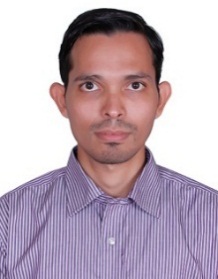 Abdul Abdul.295420@2freemail.com  Project Planning EngineerThe Oman Construction Co. LLC.PROFESSIONAL SYNOPSISProject Engineer with nearly 6  years’  experience in successful planning and  implementation of piping projects starting from initiating to closing, possess good expertise in various functionalities related to project management, planning, piping fabrication, installation, pressure testing of piping, material management, manpower management, and cost management. KEY RESPONSIBILITIESPlanning of the projects after receipt of work instruction and arranging of resources for executing the project.Read and interpret P&ID’s, Isometric drawings and GA drawings.Sending queries related to piping and getting approved from client.Complete study of material requirement for piping and coordinate with stores to acquire material.Production planning of piping material, manpower, resources, setting production and delivery schedules and plan future requirements.Supervision during the fabrication of piping.Maintaining weekly schedule for the effective progress.Sending daily progress reports to the client and senior management.Monitoring the work progress, comparing with the schedule and taking preventive or corrective actions if not progressing as per schedule.Closely monitoring the productivity of welding at workshop and site.Pressure testing of all piping systems (Includes pneumatic testing or hydro test).Coordination with quality and client for inspection.Final commissioning of all piping systems.Visiting the worksites to monitor the manpower and work progress.Monitoring the manpower and equipment’s to make sure resources are used efficiently.Proper documentation as per requirements of ISO. Complete piping fabrication, construction, commissioning and startup of Process Cooling Towers.Pneumatic or hydro testing of different tanks and equipment’s.Breakdown and preventive repair of tanks/reactors MS/GL, SS304/316, MS, Heat Exchanger all type of pumps and pipe line failure. Complete fabrication, construction, commissioning, inspection and insulation of high temperature oil piping of hot oil generation unit, chilled water and chilled brine screw chillers.Assisting senior management in all management related works viz. acquiring manpower, allocation of resources, monitoring, cost management and control, communicating with client.Providing training to all manpower concerning safety and encouraging them to work safely.AREAS OF EXCELLENCEProject ManagementPlanningManpower ManagementCost ManagementQuality ManagementForecastingAcquiring projectsTechnical skillsPROFESSIONAL EXPERIENCEProject Engineer at The Oman Construction CO. LLC, Oman since November 2014Distinctive Contributions-Project planning after receipt of work instructions.Proper study of relevant drawings, material management and manpower allocation for project.Executing the project activities after material collection.Sending queries and concerns to engineering for approval.Monitoring and controlling the project activities, welding productivity during execution.Monitoring the progress and comparing with the schedule to take preventive or corrective actions if required.Working to achieve the completion date of project to handover to client as planned.Reporting work progress to higher management and client on daily basis. Attending progress meeting with client on weekly basis.Assisting higher management in daily activities viz. manpower acquiring, comparison sheets preparation, trackers, fulfilling client requests, etc.Mechanical Engineer at Gharda Chemicals Ltd., from October 2013 up to July 2014Distinctive Contributions-Planning of piping and equipment installation after instruction from senior management.Proper study of relevant drawings, identifying the material and allocation the works to subcontractor.Providing the material to subcontractor to execute the project and monitoring the progress.Inspection of the piping and equipment’s like reactors, tanks, heat exchangers, chillers and cooling towers.Assisting OEM during the initial startup of the equipment’s, providing required material and resources.Preventive maintenance of all equipment’s for smooth and efficient running of plants.Reporting daily progress and daily performance of the equipment’s to higher management.Assistant Piping Engineer at Bharati Shipyard Ltd., from August 2011 up to August 2014Distinctive Contributions-Proper study of piping drawings and specifications of the vessel.Identifying the material and providing the subcontractor to execute the piping fabrication and installation.Continuously monitoring the subcontractor performance and progress.Identifying any obstructions in piping and sending drawings for modifications.Sending fabricated piping for internal coating.Pressure testing of all piping systems (Includes Pneumatic Testing or Hydro test).Coordinating with quality and class after completion of piping installation.Commissioning of the piping along with the equipment’s after completion of piping.Handing over the vessel the owner after successful trail of the vessel.Reporting daily progress and successful completion of projects to higher management.Piping Engineer at Omkar Engineering Company, from February 2011 up to July 2014Distinctive Contributions-Proper planning to execute the piping fabrication after receipt of instruction from client.Allocation works to manpower for different locations.Executing the piping material shifting, fabrication, installation and hydro testing the piping.Working to achieve the completion date of project to handover to client as planned.Distribution of the wages of the manpower.Arrangement of welfare facilities for manpower for projects in remote locations.Submitting of bills at end of months to clients.Managing costs to increase profits.Monitoring individual performance of manpower.Reporting all activities being performed to higher management.ACADEMIC DETAILS BE PROJECT WORKDesign and fabrication of Working Model of Single Seated Hovercraft.Description  of Project:	Hovercraft can equally ride over ice, water, marsh or relatively level land.They are fuel efficient and can be used as an effective mode of transport.They can travel long distance in shorter time as compared to ships and hence they have been employed for military purpose also.ADDITIONAL QUALIFICATIONSCertified NDT Level-II ( MPT, LPT, RT and UT).Certified operator of 10T, 30T and 55T EOT cranes.Safety Training Certificate.COMPUTER PROFICIENCYApplications : MS Office, MS Project, Basics of Primavera V6.Languages Known : C, C++, HTML.AUTO CAD.PERSONAL STRENGTHSWillingness to learn and put learning to practice.Good communication skills.Ability to think and work independently.Willingness to work as a team & capability to motivate colleaguesPERSONAL DETAILSDate of Birth 		: 26th August, 1988Gender 			: MaleNationality 			: IndianMarital Status 		: MarriedLanguages Known 		: English, Hindi, Marathi, UrduI hereby declare that the above information given is correct and true to my knowledge.	EducationUniversity/BoardYear of PassingPercentageBE MechanicalFAMT, Ratnagiri, Mumbai University,201065.75%H.S.CD.B.J College, ChiplunMaharashtra Board200686.50 %S.S.CChrist Jyoti Convent High School, ChiplunMaharashtra Board200483.73 %